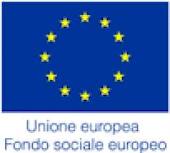 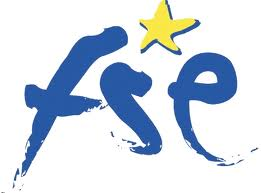 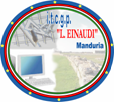 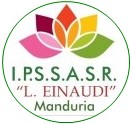 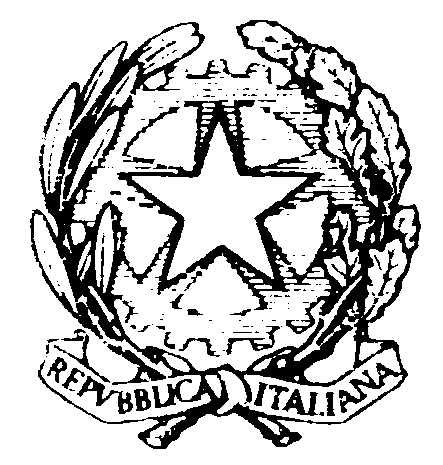 SCHEDA PROGETTO P.T.O.F. A.S. 2020/2021DENOMINAZIONE/TITOLO DEL PROGETTO:RESPONSABILE DEL PROGETTO: ______________________________________________________Aderenza agli obiettivi formativi di cui al PTOF 2019/2022 (specificare la voce/le voci di pertinenza)Aderenza agli obiettivi di miglioramento desunti dal RAV (specificare la voce/le voci  di pertinenza)MOTIVAZIONI: OBIETTIVI SPECIFICIDESTINATARI:DURATA DESCRIZIONE SOMMARIA E TEMPISTICA DELLE ATTIVITÀ:ESITI ATTESIPER OGNI ESITO SPECIFICARE L’INDICATORE E IL TARGET (es. progetto per potenziamento linguistico: esito atteso: raggiungimento livello competenze A1; indicatore: gli alunni sostengono esami esterni; target: il 70% dei corsisti supera gli esami)NOTE METODOLOGICHE: MODALITÀ DI VALUTAZIONE DEGLI APPRENDIMENTI/OBIETTIVI FORMATIVIRISORSE UMANE:ATTIVITÀ DI PROMOZIONE E DIVULGAZIONE:PLANNING SPESETIPOLOGIA FINANZIAMENTO (INDICARE CON UNA X)SPESE PER IL PERSONALE  INTERNO /ESTERNOSPESE DI GESTIONE (ACQUISTI DA EFFETTUARE)Manduria, ________________                              		     Il Responsabile di progetto                                                                                                         									(firma) Scuola inclusivaProtagonismo degli studenti nell’azione didattico-educativaSviluppo della cittadinanza attiva e responsabileOrientamento in entrata e in uscitaUso di metodologie didattiche innovativeCompetenze digitali degli studentiAmbienti di apprendimento innovativiRidurre tasso di abbandono e trasferimenti in uscita, con orientamento consapevole e azioni contro la dispersione scolastica.Favorire percorsi di eccellenza, con sviluppo di competenze in diverse aree disciplinari.Risultati nelle prove standardizzate INVALSI, con azioni di potenziamento della lingua italiana, di matematica, di inglese/altre lingue comunitarie.Competenze chiave europee, competenze sociali e civiche, con sviluppo della competenza imparare ad imparare e percorsi che favoriscano la conoscenza e l'osservanza di norme  anche in  riferimento alla Costituzione.Competenze chiave europee, spirito di iniziativa ed imprenditorialità, con percorsi che sviluppino la capacità di risolvere problemi, valutare rischi ed opportunità, progettare e pianificareCronoprogramma di attuazione del Progetto con il diagramma di GANTT:FASIMESIMESIMESIMESIMESIMESIMESIFASIAttività 1:Attività 2:Attività 3:Attività ...:TIPOLOGIA RISORSE UMANENOMINATIVO/  CARATTERISTICHE PROFESSIONALIGRUPPO DI PROGETTO/COORDINAMENTO: DOCENTI CHE SVOLGONO ORE FUNZIONALI ALL’INSEGNAMENTOESPERTI (DOCENTI INTERNI O ESTERNI) PER ATTIVITA’ DI INSEGNAMENTOALTRE FIGURE COME PARTNERPERSONALE NON DOCENTEFISFINANZIAMENTI EUROPEINB: il finanziamento si intende come utilizzato per attività destinate ad alunni e/o docenti, spese di viaggio ecc.AREE A RISCHIOPRATICA SPORTIVANB: non indicare il compenso orario nella scheda sottostante, vista la specificità della remunerazione.Docenti interniNominativoNr. oreTariffa orariaTotaleProgettazione/CoordinamentoAttività funzionali all’insegnamento€ 17,50Attività d’insegnamento€ 35,00                       Totale Ore  Totale Importo Personale internoNr. personaleNr. oreTariffa orariaTotaleAssistenti amministrativi14,50Assistenti tecnici14,50Collaboratori scolastici12,50         Totale Ore  Totale Importo Esperti esterniNominativoNr. oreTariffa orariaTotaleEsperto/Docente esterno€ 35,00                       Totale Ore  Totale Importo QuantitàDescrizioneCosto unitarioTotale                                                                                             TOTALE                                                                                             TOTALE                                                                                             TOTALE